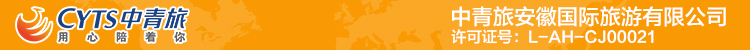 秦风唐韵行程单行程安排费用说明其他说明产品编号AHJB20240418A出发地安徽省目的地陕西省行程天数7去程交通火车返程交通火车参考航班4.18 合肥卧铺—西安 K2906  19:10-10:504.18 合肥卧铺—西安 K2906  19:10-10:504.18 合肥卧铺—西安 K2906  19:10-10:504.18 合肥卧铺—西安 K2906  19:10-10:504.18 合肥卧铺—西安 K2906  19:10-10:50产品亮点无无无无无D1D1行程详情合肥上车火车出发西安合肥上车火车出发西安，住宿火车上，用餐早餐：X     午餐：X     晚餐：X   住宿火车卧铺D2D2行程详情抵达西安，入住酒店欢迎您抵达十三朝古都西安， 旅行社将安排专车在西安咸阳机场/西安高铁北站/西安火车站（火车南站不在接送范围内，如果需要安排，费用现询）接站，接您并送您前往酒店，酒店前台报您或同行人的姓名办理入住。入住后可自由活动，今日无导游，请注意人身财产安全。请保持手机畅通，如有任何问题请及时致电旅行社工作人员。用餐早餐：X     午餐：X     晚餐：X   住宿西安D3D3行程详情乾陵、法门寺早餐后，乘车约1小时前往咸阳，参观【汉阳陵】或【茂陵】(门票80自理）汉阳陵景区：汉景帝刘启及其皇后王氏同茔异穴的合葬陵园。茂陵景区：汉代帝王陵墓中代表性的汉武大帝刘彻之墓。后乘车参观中国乃至全世界独一无二的一座两朝帝王、一对夫妻皇帝的合葬陵【乾陵】【乾陵】景区景交30自理必须消费（游览时间约1小时）两帝一陵一世界，三山一景一美人。司马道中瞻盛世，无字碑下思古今，拾阶上乾陵，双碑、华表、石象生，一览无余；漫步下玄宫，石槨、壁画、唐三彩，尽收眼底。一对爱侣，两朝帝王，绵绵情意写华章；一座陵山，众多石刻，巍巍乾陵叹辉煌；后根据时间参观唐中宗李显长子——李重润之墓【懿德太子墓或永泰公主墓】（游览时间约0.5小时）。后乘车约1小时抵达宝鸡市扶风县法门镇，参观被誉为“关中塔庙之祖”的【法门寺】（游览时间约2.5小时，电瓶车自理30元/人），拜谒地宫中佛祖释迦摩尼的真身指骨舍利，鉴赏精美绝伦的大唐稀世文物珍宝。后乘车约2小时返回西安酒店。用餐早餐：酒店自助早     午餐：团队餐     晚餐：X   住宿西安D4D4行程详情西安—临潼—华阴早餐后，乘车约1小时抵达临潼区游览【唐·华清宫】（游览时间约1.5小时，电瓶车自理20元/人或骊山索道60元/人）华清池是集古代皇家温泉园林和近代西安事变旧址于一体、唐玄宗与杨贵妃避暑的行宫，“春寒赐浴华清池，温泉水滑洗凝脂”的海棠汤、莲花汤、星辰汤、尚食汤以及太子汤等，以及位于骊山的西安事变旧址--环园、五间厅。观看沉浸式3D巨幕电影【秦始皇和他的地下王国】或者VR沉浸式穿越时光隧道，走进大秦墓室的【大秦印象VR体验中心】（节假日不安排,赠送项目无退费），后参观世界文化遗产【秦始皇陵兵马俑博物院】（游览时间约2.5小时，电瓶车自理5元/人），这是世界上最大的“地下军事博物馆”世界考古史上最伟大的发现之一，堪称“世界第八大奇迹”，穿行在这些极具感染力的艺术品之间，历史似乎不再遥远。后乘车约1.5小时前往华山。用餐早餐：√     午餐：√     晚餐：√   住宿西安D5D5行程详情华阴—西安早餐后，游览“奇险天下第一山”【西岳华山】（游览时间约5小时左右），贴心赠送华山登山手套、华山导览器(赠送项目无退费）“山高五千仞，削成而四方”五岳中海拔最高，险峻挺拔。登山必打卡点：【金锁关】建在三峰口的一座城楼般石拱门，是经五云峰通往东西南峰的咽喉要道，锁关后则无路可通。【苍龙岭】是华山著名险道之一，其位于救苦台南、五云峰下，以其苍黑色的外部和其似悬龙般的地势而得名。【长空栈道】位于南峰西岩下，是华山险道中险中之险，古往今来，历险探胜者络绎不绝……除此之外还有著名武侠小说作家金庸作品中虚拟的江湖故事【华山论剑】，描绘了江湖英雄置身于奇险峻峭的华山，比试武功高下，谈论武学之道，排列武术伯仲，创造了一个神秘、诡奇、险绝的剑侠世界。后乘车约2.5小时抵达西安夜游长安城，一场以大雁塔为背景的现代的音乐、灯光元素，在【大唐不夜城】璀璨点燃，重现盛世大唐的风采与华光，感受“西安年•最中国”，师傅与导游在此等候1小时，超过1小时，请游览结束后自行返回酒店。 用餐早餐：√     午餐：X     晚餐：X   住宿西安D6D6行程详情西安市区—返程早餐后，游览千年古刹之皇家寺院【大慈恩寺·大雁塔】（游览时间约2小时，登塔自理25元/人）拂尘净心，守望长安1300余年的大雁塔就坐落于此。自唐代以来，文人墨客金榜题名加官进爵后，多到大慈恩寺礼佛。后游览西安市中心【钟鼓楼广场】，西安著名的坊上美食文化街区【回民街】（游览时间约1小时左右），青石铺路、绿树成荫，路两旁一色仿明清建筑，西安风情的代表之一，距今已有上千年历史，其深厚的文化底蕴聚集了近300种特色小吃，让人流连忘返，欲罢不能的魅力所在。作为丝绸之路的起点，西安将炎黄子孙和西域文明链接起来，中国回民定居和文化融合，给此座城市蒙上一层异域的纱帘，神秘而古老。结束愉快的陕西之旅！用餐早餐：√     午餐：X     晚餐：X   住宿无D7D7行程详情抵达出发地没有行程，客人自行下车回家用餐早餐：X     午餐：X     晚餐：X   住宿无费用包含1、接送：西安往返接送火车服务（不含火车南站接送，具体请咨询客服）。1、接送：西安往返接送火车服务（不含火车南站接送，具体请咨询客服）。1、接送：西安往返接送火车服务（不含火车南站接送，具体请咨询客服）。费用不包含1、不含单房差，如果产生，敬请自理；行程结束后如需续住西安，收费标准同单房差。【不占床不含早，产生早餐费用自理】1、不含单房差，如果产生，敬请自理；行程结束后如需续住西安，收费标准同单房差。【不占床不含早，产生早餐费用自理】1、不含单房差，如果产生，敬请自理；行程结束后如需续住西安，收费标准同单房差。【不占床不含早，产生早餐费用自理】预订须知1. 18周岁以下未成年人，自我约束能力差，参团安排正常年龄游客陪同；云南为高原地区，65周岁以上群体参温馨提示《中国公民国内旅游文明行为公约》退改规则国内退改标准：以旅游合同约定为准，如按约定比例扣除的必要的费用低于实际发生的费用，旅游者按照实际发生的费用支付。